BRANDON HIGH SCHOOL
GIRLS VARSITY SOCCERBrandon High School Girls Varsity Soccer beat Owosso High School 2-0Thursday, May 3, 2018
6:00 PM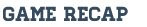 Allison Keller scored a goal and had an assist
Emma Borowski scored a goal
Izzy Lombrana had an assist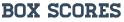 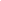 